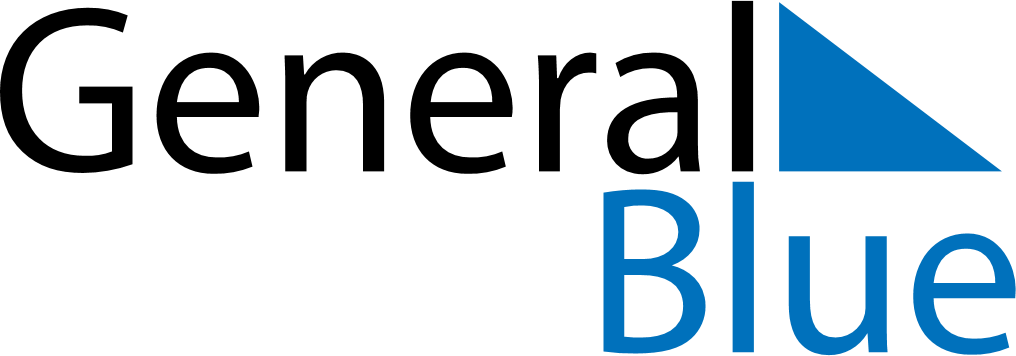 July 2024July 2024July 2024July 2024July 2024July 2024Tapuarava, Iles Tuamotu-Gambier, French PolynesiaTapuarava, Iles Tuamotu-Gambier, French PolynesiaTapuarava, Iles Tuamotu-Gambier, French PolynesiaTapuarava, Iles Tuamotu-Gambier, French PolynesiaTapuarava, Iles Tuamotu-Gambier, French PolynesiaTapuarava, Iles Tuamotu-Gambier, French PolynesiaSunday Monday Tuesday Wednesday Thursday Friday Saturday 1 2 3 4 5 6 Sunrise: 5:38 AM Sunset: 4:40 PM Daylight: 11 hours and 2 minutes. Sunrise: 5:38 AM Sunset: 4:41 PM Daylight: 11 hours and 2 minutes. Sunrise: 5:38 AM Sunset: 4:41 PM Daylight: 11 hours and 2 minutes. Sunrise: 5:38 AM Sunset: 4:41 PM Daylight: 11 hours and 2 minutes. Sunrise: 5:38 AM Sunset: 4:42 PM Daylight: 11 hours and 3 minutes. Sunrise: 5:38 AM Sunset: 4:42 PM Daylight: 11 hours and 3 minutes. 7 8 9 10 11 12 13 Sunrise: 5:38 AM Sunset: 4:42 PM Daylight: 11 hours and 3 minutes. Sunrise: 5:38 AM Sunset: 4:43 PM Daylight: 11 hours and 4 minutes. Sunrise: 5:38 AM Sunset: 4:43 PM Daylight: 11 hours and 4 minutes. Sunrise: 5:38 AM Sunset: 4:43 PM Daylight: 11 hours and 5 minutes. Sunrise: 5:38 AM Sunset: 4:44 PM Daylight: 11 hours and 5 minutes. Sunrise: 5:38 AM Sunset: 4:44 PM Daylight: 11 hours and 5 minutes. Sunrise: 5:38 AM Sunset: 4:44 PM Daylight: 11 hours and 6 minutes. 14 15 16 17 18 19 20 Sunrise: 5:38 AM Sunset: 4:45 PM Daylight: 11 hours and 6 minutes. Sunrise: 5:38 AM Sunset: 4:45 PM Daylight: 11 hours and 7 minutes. Sunrise: 5:38 AM Sunset: 4:45 PM Daylight: 11 hours and 7 minutes. Sunrise: 5:37 AM Sunset: 4:46 PM Daylight: 11 hours and 8 minutes. Sunrise: 5:37 AM Sunset: 4:46 PM Daylight: 11 hours and 8 minutes. Sunrise: 5:37 AM Sunset: 4:46 PM Daylight: 11 hours and 9 minutes. Sunrise: 5:37 AM Sunset: 4:47 PM Daylight: 11 hours and 9 minutes. 21 22 23 24 25 26 27 Sunrise: 5:37 AM Sunset: 4:47 PM Daylight: 11 hours and 10 minutes. Sunrise: 5:36 AM Sunset: 4:47 PM Daylight: 11 hours and 11 minutes. Sunrise: 5:36 AM Sunset: 4:48 PM Daylight: 11 hours and 11 minutes. Sunrise: 5:36 AM Sunset: 4:48 PM Daylight: 11 hours and 12 minutes. Sunrise: 5:35 AM Sunset: 4:48 PM Daylight: 11 hours and 12 minutes. Sunrise: 5:35 AM Sunset: 4:49 PM Daylight: 11 hours and 13 minutes. Sunrise: 5:35 AM Sunset: 4:49 PM Daylight: 11 hours and 14 minutes. 28 29 30 31 Sunrise: 5:34 AM Sunset: 4:49 PM Daylight: 11 hours and 14 minutes. Sunrise: 5:34 AM Sunset: 4:50 PM Daylight: 11 hours and 15 minutes. Sunrise: 5:34 AM Sunset: 4:50 PM Daylight: 11 hours and 16 minutes. Sunrise: 5:33 AM Sunset: 4:50 PM Daylight: 11 hours and 17 minutes. 